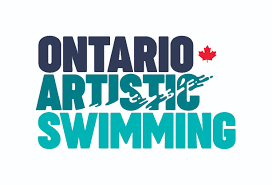 Ontario Coach Committee Statement of InterestSubmission Details: Statement of interest must be submitted by Sunday, October 3, 2021, at 11:00 pm EST, with the first meeting of the Committee taking place following selection. Submissions must be sent via email to coaches@ontarioartisticswimming.ca. Please see the Terms of Reference for this Committee. Indicate, by highlighting the position you are seeking to fill:National and High-Performance Coach Representative Novice and Provincial Coach Representative Master or CUASL Coach Representative Recreational Coach Representative Briefly describe your coaching experience (approximately 200 words):Briefly describe your interest in serving on the Ontario Coach Committee (approximately 200 words):Name:Club Affiliation:NCCP Certification:2019-2021 Coaching Experience (e.g., what level(s) have you coached? Recreational, Masters, CUASL, Novice, Provincial, National, High-Performance, Head Coach, Assistant Head Coach etc.)Experience or Training in Equity, Diversity, and  Inclusion (EDI)